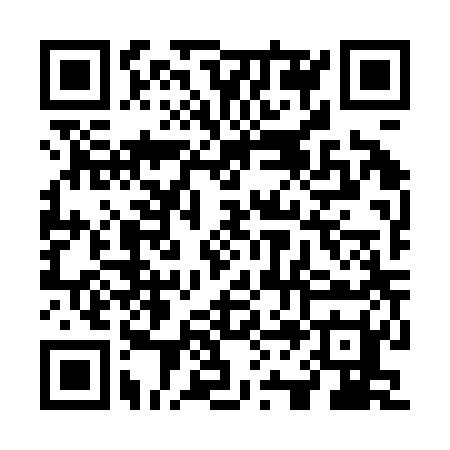 Ramadan times for Tereszpol Kukielki, PolandMon 11 Mar 2024 - Wed 10 Apr 2024High Latitude Method: Angle Based RulePrayer Calculation Method: Muslim World LeagueAsar Calculation Method: HanafiPrayer times provided by https://www.salahtimes.comDateDayFajrSuhurSunriseDhuhrAsrIftarMaghribIsha11Mon4:014:015:5011:383:335:275:277:1012Tue3:593:595:4811:383:345:295:297:1213Wed3:563:565:4611:383:355:305:307:1414Thu3:543:545:4411:373:375:325:327:1515Fri3:513:515:4111:373:385:345:347:1716Sat3:493:495:3911:373:395:355:357:1917Sun3:473:475:3711:363:415:375:377:2118Mon3:443:445:3511:363:425:395:397:2319Tue3:423:425:3311:363:435:405:407:2420Wed3:393:395:3011:363:455:425:427:2621Thu3:373:375:2811:353:465:435:437:2822Fri3:343:345:2611:353:475:455:457:3023Sat3:323:325:2411:353:495:475:477:3224Sun3:293:295:2111:343:505:485:487:3425Mon3:273:275:1911:343:515:505:507:3626Tue3:243:245:1711:343:525:525:527:3827Wed3:213:215:1511:343:535:535:537:4028Thu3:193:195:1311:333:555:555:557:4229Fri3:163:165:1011:333:565:565:567:4430Sat3:133:135:0811:333:575:585:587:4631Sun4:114:116:0612:324:587:007:008:481Mon4:084:086:0412:324:597:017:018:502Tue4:054:056:0212:325:017:037:038:523Wed4:034:035:5912:315:027:047:048:544Thu4:004:005:5712:315:037:067:068:565Fri3:573:575:5512:315:047:087:088:586Sat3:543:545:5312:315:057:097:099:007Sun3:523:525:5112:305:067:117:119:038Mon3:493:495:4812:305:077:127:129:059Tue3:463:465:4612:305:097:147:149:0710Wed3:433:435:4412:295:107:167:169:09